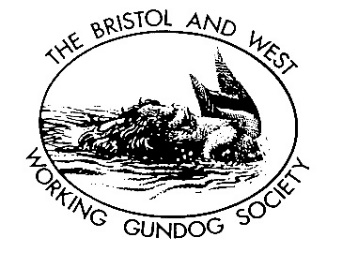 BRISTOL AND WEST WORKING GUNDOG SOCIETYTraining Entry FormName: ………………………………………………………………………………………………….…..  Member of BWWGS   YES / NO ………Address: …………………………………………………………………………………………………………………… Postcode: ……....................Telephone No: ………………………….………………………. Email: ………………………………………………………………..…………………..Name of Dog: …………………………………………… Age: ………… Dog/Bitch: ……………………..….. Breed: …………………………..Date(s) of training applying for: ………………………………………………………………………………………………………………………………………No bitches in season on the training ground please. The aim of the BWWGS training days is to help you to develop a well-rounded, obedient dog.  Whether you intend to compete in working tests and trials or participate in shoot days, or just want a happy, well socialised and attentive pet that is a delight to take for a walk, our training can help you to achieve your goals. In order for you to get the most from your training, it is really important that you and your trainer know the current ability of both you and your dog.  The aim is for you to progress through the levels (see below) to produce a dog for you to work/compete with should you wish.If you can complete all the elements of a level consistently, then your training will be in the next level up.  This will help you to get the most from your training days and help BWWGS to deliver the right training for you to achieve your goals.  Please ask your trainer if you are having issues with any specific elements. Level: ………………… Signed: ………………………………………………………………………… Date: ……………………………………………..Cost: £30 members / £40 non-members.  Please bring your own lunch.  Tea/Coffee is available in the barn and there is usually cake!Training, unless otherwise stated, takes place at Sholford Farm, Near Wiveliscombe, Somerset, TA4 2HBWhat3Words: Reflector.Rails.Greyhound Look out for the BWWGS signs to direct you to the parking area.Please arrive by 9:30am for a prompt start at 10:00am.  We will finish by 4:00pm.Please complete and return page one of the entry form only: By email to: mrswaggy100@hotmail.co.ukOr by post to Mrs Sue Wagstaff, Myrtle Cottage, Knighton Lane, Burton, Stogursey, Somerset, TA5 1QB Entry fees should be paid at least 14 days prior to the date of the training to secure your place.  We would ask that you pay for only one training day at a time as the dates come up.  We will send you a reminder to pay forward dates if you wish to attend on multiple dates.  Thank you. The preferred method of payment is via BACS.  Please ensure you make payment to the account below and not into the account to which pay your subs if you are a member as this is a separate account. Account Name: Bristol and West Working Gundog Society HPRAccount Number: 21347233Sort Code: 40-44-25Please include a reference as follows “BLOGGS-1 Jan” – ie your surname and the date of training you are applying for and then email Sue Wagstaff to confirm you have paid. If you prefer to pay by cheque, these should be made payable to BWWGS and sent together with your entry form to Sue Wagstaff.If you have any questions at all, please feel free to contact Sue by email. Allocation of spaces and refunds: Where there is a maximum set for numbers of entrants to an event, places will be offered on a first-come, first-served basis or by way of a draw.  If there is member preference to an event, this will also be notified when publishing dates/info for the particular event(s).  If you need to cancel then please give at least 7 days notice wherever possible; a refund will only be made if we are able to fill your space.Cancellations must be made by email to the Field Trial Secretary mrswaggy100@hotmail.co.uk Bookings are made for specific training days or events and are not transferable.Payment by dates will be notified for specific events.  If you have not paid by the “pay by” date, your space will be reallocated. Level 1Walk to heel on leadBasic retrievingSit/stay – dog is able to sit on command and remain in place for a short timeRecall to whistleIntroduction to hunting into windLevel 2Progress to heel work off leadStarting to receive retrieves to handIncrease distance and time for sit and stayFamiliar with gunshot/starting pistolMore difficult retrieves, including memory retrievesStop whistle at a short distanceHunting technique, into windLevel 3More challenging retrieves, including memory, blind and split retrievesDirectional trainingGood steadiness on and off leadVery good recallStop whistle at a distance/with distractionHunting with other wind directionsAble to handle obstacles such as jumps (12 months and over only)Level 4Can do all of the above, with more advanced level of retrieving, challenging blind and split retrieves etc.Excellent recall and steadinessStop to whistle and shot at greater distance/with distractionRetrieving cold game